EVALUACIÓN DIAGNOSTICA DE MATEMÁTICA 1° CICLONOMBRE  SCL: __________________________________________________________CICLO: _______FECHA: _____________________________PORCENTAJE: _____________________ NOTA: ________MARCA LA ALTERNATIVA CORRECTA SEGÚN CORRESPONDA.Todos los ejercicios valen 1 punto.1.-  45·42 = A) 410B) 1610C) 87D) 472.- Cristina ocupa 48 ovillos de hilo, para tejer 3 chalecos de igual tamaño. ¿Cuántos ovillos necesitará para tejer 4 chalecos similares?A) 16B) 36C) 64D) 123.- La tabla muestra las notas obtenidas por un curso de 40 soldados en una prueba de matemática. ¿Cuál es la moda del curso?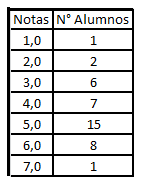 A) 7,0B) 1,0C) 6,0D) 5,04.- Un jardinero debe plantar 12 flores en cada uno de los 9 maceteros del jardín y lleva plantadas 72. ¿Cuántas flores faltan por plantar?A) 36B) 96C) 54D) 1085.-  Al lanzar un dado, ¿cuál es la probabilidad de que salga un número impar?A) B) C)D) 6.- Se desea pintar un letrero rectangular de 4 metros de largo y 300 centímetros de ancho. ¿Cuál es el área de la superficie que se desea pintar?A) 5 m2B) 6 m2C) 10 m2D) 12 m2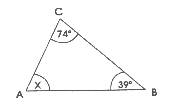 7.- En el  ABC, ¿cuánto mide el ángulo x? 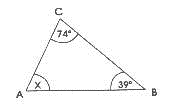 67°106°113°D)  35°8.- Una caja de jugo en sobre contiene 6 paquetes, y cada paquete contiene en su interior 24 unidades. ¿Cuántas unidades de jugo en sobre contienen 3 cajas?A) 144 unidadesB) 288 unidadesC) 432 unidadesD) 576 unidades9.- Si (x + 2) + (x - 3) = 1, entonces el valor de x es:A)   1B)   0C)   3-110.- Federico logró vender 31 boletos de rifa, que corresponden a 2 talonarios completos y 5 boletos más. ¿Cuántos boletos tenían cada talonario?A) 17 boletosB) 26 boletosC) 13 boletosD) 20 boletos 